ОТЧЕТ по самообследованию муниципального бюджетного дошкольного образовательного учреждения «Детский сад № 1 г. Беслана»                                                      по направлениям деятельности за 2019 год.Самообследование деятельности муниципального бюджетного дошкольногообразовательного учреждения «Детский сад № 1 г. Беслана»  Правобережного района РСО-Алания (далее ДОУ) составлено в соответствии с Приказом Министерства образования и науки РФ от 14 июня 2013 г. N 462 "Об утверждении Порядка проведения самообследования образовательной организацией"Самообследование включает в себя аналитическую часть и результаты анализадеятельности ДОУ за 2019 год.АНАЛИТИЧЕСКАЯ ЧАСТЬ.1.Общие сведения о ДОУТип учреждения: дошкольное образовательное учреждение.Вид учреждения: детский сад.Статус: муниципальное бюджетное учреждение.Лицензия на образовательную деятельность: Лицензия № 2398  от 15.07.2016 г. серия 15Л01 №0001324Адрес: 363026 РСО - Алания, Правобережный район, г. Беслан ул. Гагарина,13  Телефон: 8(86737)4-62-31Адрес электронной почты: kokoeva.liuda@yandex.ruОфициальный сайт: beslan1.irdou.ruРежим работы 12-часовой. Учреждение работает с 07.00 до 19.00График работы:Понедельник- пятница с 07.00 до 19.00 Суббота, воскресенье-выходной.Учредитель – Администрация местного самоуправления Правобережного района РСО - Алания В 2019 году в ДОУ функционировало 5 групп. ДОУ рассчитано на 132  ребенка. Среднесписочная численность составила 149 детей.- I младшая группа (от 2 до 3 лет) – 22 ребенка- 2 младшая группа (от 3 до 4 лет) -  30 детей,- средняя группа (от 4 до 5 лет) -32 ребенка;- старшая группа (от 5 до 6 лет)  - 31 ребенок;- подготовительная группа (от 6до7 лет)  -32 ребенка.Итого –147 воспитанников.Вывод: ДОУ зарегистрировано и функционирует в соответствии с нормативными  документами в сфере образования Российской Федерации.2. Система управления ДОУУправление ДОУ осуществляется в соответствии с действующим законодательствомРоссийской Федерации: Законом РФ «Об образовании в Российской Федерации» от 29.12.2012 № 273-ФЗ, «Порядком организации и осуществления образовательной деятельности по общеобразовательным программам дошкольного образования», нормативно-правовыми документами Министерства образования и науки Российской Федерации.В ДОУ разработан пакет документов, регламентирующих его деятельность: Устав ДОУ, локальные акты, договоры с родителями, педагогическими работниками, обслуживающим персоналом, должностные инструкции. Имеющаяся структура системы управления соответствует Уставу ДОУ и функциональным задачам ДОУ.Управление в ДОУ строится на принципах единоначалия и самоуправления,обеспечивающих государственно-общественный характер управления.Формами самоуправления являются: Собрание трудового коллектива, Педагогический совет, Общее родительское собрание, Совет родителей. Порядок выборов в органы самоуправления и их компетенции определяются Уставом. Непосредственное управление ДОУ осуществляет заведующий.Деятельность коллегиальных органов управления осуществляется в соответствии сПоложениями: Положение о Собрании трудового коллектива, Положение о Совете педагогов  ДОУ.Представительным органом работников является первичная профсоюзная организация (ППО).В ДОУ используются различные формы контроля (оперативный, тематический, смотры- конкурсы) результаты которого обсуждаются на рабочих совещаниях и педагогических советах, с целью дальнейшего совершенствования работы.Система управления в ДОУ обеспечивает оптимальное сочетание традиционных исовременных тенденций: программирование деятельности ДОУ в режиме развития,обеспечение инновационного процесса в ДОУ, комплексное сопровождение развития участников образовательной деятельности, что позволяет эффективно организовать образовательное пространство ДОУ.Вывод: Структура и механизм управления ДОУ определяют стабильное функционирование. Демократизация системы управления способствует развитию инициативы участников образовательного процесса (педагогов, родителей (законных представителей), детей) и сотрудников ДОУ.3. Общие сведения об образовательном процессеОбразовательная деятельность организуется в соответствии с Основнойобщеобразовательной программой дошкольного образования МБДОУ «Детский сад №1 г. Беслана» в соответствии с ФГОС ДО, разработанной творческой группой педагогов МБДОУ под руководством Л.К. Кокоевой – заведующим ДОУ в соответствии с ФГОС и Основной общеобразовательной программой дошкольного образования «От рождения до школы», под редакцией Н. Е. Веракса,                                М. А. Васильевой, Т. С. Комаровой  (далее ОП ДО) и направлена на формирование общей культуры воспитанников, развитие физических, интеллектуальных, нравственных, эстетических и личностных качеств с учётом возрастных и индивидуальных особенностей, формирование предпосылок учебной деятельности, сохранение и укрепление здоровья детей дошкольного возраста.Образовательная деятельность ведётся на русском языке и на осетинском языках  в очной форме.Образовательный процесс в ДОУ строится с учетом контингента воспитанников, их индивидуальных и возрастных особенностей в соответствии с требованиями ОП ДО.При организации образовательного процесса учитываются принципы интеграции образовательных областей (физическое развитие, познавательное развитие, речевое развитие, социально-коммуникативное развитие, художественно-эстетическое развитие) в соответствии с возрастными возможностями и особенностями детей.Образовательный процесс строится на основе законодательно-нормативных документов, оценки состояния здоровья детей, системы психолого-педагогических принципов, отражающих представление о самоценности дошкольного детства.Основной формой образования и воспитания является игра и виды детской деятельности (игровая, коммуникативная, трудовая, познавательно-исследовательская, продуктивная, музыкально- художественная, чтение художественной литературы).В основу организации образовательного процесса определен комплексно-тематический принцип планирования.В соответствии с Приказом Министерства образования и науки Российской Федерации от 17.10.2013 года № 1155 «Об утверждении федерального государственного образовательного стандарта дошкольного образования» велась активная работа по введению ФГОС ДО в образовательный процесс ДОУ.Вывод: Образовательный процесс в ДОУ организован в соответствии с основными направлениями социально-экономического развития Российской Федерации, государственной политикой в сфере образования, ФГОС ДО, основнойобщеобразовательной программой дошкольного образования МБДОУ «Детский                  сад №1 г. Беслана»4. Организация образовательного процесса ДОУ реализует ООП ДО.Методическое обеспечение ООП ДО Основная общеобразовательная программа дошкольного образования МБДОУ  «Детский сад №1 г. Беслана» в соответствии с ФГОС ДО, разработана творческой группой педагогов ДОУ под руководством Л.К. Кокоевой – заведующей ДОУ в соответствии с ФГОС и Основной общеобразовательной программой дошкольного образования «От рождения до школы», созданной Н. Е. Веракса, М. А. Васильевой, Т. С. Комаровой.Образовательный процесс осуществляется в соответствии с ООП ДО, годовым планированием и учебным планом непосредственно образовательной деятельности с учетом возраста детей.В ДОУ созданы условия для разностороннего развития детей с 2 до 7 лет - детский сад оснащен оборудованием для разнообразных видов детской деятельности в помещении и на прогулочных участках с учетом финансовых возможностей ДОУ.Содержание образовательного процесса представлено по пяти образовательным областям: социально-коммуникативное, познавательное, речевое, художественно - эстетическое и физическое развитие.Основные блоки организации образовательного процесса:• совместная деятельность педагога и воспитанников в рамках непосредственно образовательной деятельности (далее НОД);• при проведении режимных моментов;• при взаимодействии с родителями (законными представителями)• свободная деятельность детейВ середине НОД педагоги проводят физкультминутку. Между НОД предусмотрены перерывы продолжительностью 10 минут.Образовательная деятельность с детьми строится с учётом индивидуальных особенностей детей и их способностей. При организации образовательного процесса учитываются национально-культурные, климатические условия.В работе с детьми воспитатели используют образовательные технологии деятельного типа: развивающее обучение, проблемное обучение, проектную деятельность.Вывод: Образовательный процесс в ДОУ организован в соответствии с требованиями, предъявляемыми законодательством к дошкольному образованию и направлен на сохранение и укрепление здоровья воспитанников, предоставление равных возможностей для их полноценного развития и подготовки к дальнейшей учебной деятельности и жизни в современных условиях.Количество и продолжительность непосредственно образовательной деятельности устанавливаются в соответствии с санитарно-гигиеническими нормами и требованиями.5. Качество образовательной работы ДОУПовышение качества образования неразрывно связано с повышением уровняпрофессионального мастерства педагогов.В основе системы повышения квалификации в ДОУ лежат следующие управленческие документы: ежегодный план работы ДОУ, график аттестации педагогов.Педагогические работники повышают профессиональный уровень в соответствии с Законом РФ «Об образовании в Российской Федерации» 1 раз в 3 года.Качественный состав педагогических кадровМетодическая работа в ДОУ направлена на повышении компетентности педагога в вопросах совершенствования образовательного процесса и создание такой образовательной  среды, в которой полностью будет реализован творческий потенциал каждого педагога, всего педагогического коллектива и, в конечном счете, на обеспечение качества образовательного процесса ДОУ.Все педагогические работники и младшие воспитатели ДОУ прошли обучение в объёме 6 часов на курсах - семинаре «Оказание первой помощи».Коллектив МБДОУ «Детский сад № 1 г. Беслана» в течение 2019 годапринимал активное участие в мероприятиях и конкурсах  муниципального, районного уровней.1.Районный конкурс плакатов «Я против коррупции»- Хосонова Ф.Р.-  2 место.2. Районный конкурс «Нестандартное оборудование в развитии мелкой моторики»- Чеджемова З.К., Кадиева А.Т., Кучиева З.В.- участие.3. Районный конкурс «Иры фидæн» – Джабиева Арина и Муриева Алиса – участние.4. Районный конкурс чтецов «Детские поэты детям»- Гамаева Вика – 3 место.5. Районный конкурс «Воспитатель осетинской словесности»- Хумарова И.Л.- 2 место.6.Районный проект «Звезда Победы»-3 место.  7. Районная интеллектуальная викторина «Знай-ка»- Дзампаева В. -сертификат участника.8.Районный спортивный конкурс «Быстрее, выше, сильнее!» - Пухова Т.Ч. - 2 место.9. Районный конкурс «Осетия- родина Коста» - 3 место (рисунок). 10. Районный конкурс коллективного коллажа (рисунка) на асфальте «Осенняя фантазия»- Хосонова Ф.Р. и воспитанники подготовительной группы – участие.11. Районный конкурс хореографического искусства «Цветок дружбы»- воспитанники  подготовительной группы (Диплом II степени).12. Районный конкурс творческих работ «Театральная маска» - Чеджемова З.К. – 2 место, Хосонова Ф.Р. и Закриева З.-3 место.13. Районный конкурс творческих работ «Чердак – новая жизнь старым вещам» - участие.14. Районный конкурс творчества и мастерства «На лучшую разработку дидактической игры/пособия по развитию речи»- Чеджемова З.К. – 3 место, Бежаева З.Ц, Ногаева З.В., Кучиева З.В. – участие.15.Районный фестиваль «Наполним радостью сердца»- Грамота Райкома профсоюза.В 2019 году на базе ДОУ были проведены 2 районных семинара для воспитателей старших и подготовительных групп:- в апреле месяце «Космос» - воспитатель Хосонова Фатима Рамазановна,- в ноябре «Путешествие в мир сказок В. Сутеева» - воспитатель Маргиева Светлана Асламбековна.В течение 2019  года в ДОУ были проведены следующие мероприятия:Праздник «День здоровья» - ( июнь, сентябрь)Праздники «Осень золотая в гости к нам пришла» - (ноябрь)Конкурс «Парад шляпок» -  ноябрь.Новогодние утренники – (декабрь)Праздник «8 марта» – (март)Праздники «Весна – красна» - (апрель)Праздники – День Победы». «До свидания, детский сад!» - (май).Праздник-развлечение «День защиты детей»Кроме того, были организованы:выставки поделок, рисунков – «Космос», «Стихи Коста», «Осенние поделки», «Новогодняя игрушка», оформление групп и музыкального зала к Новогодним праздникам;                              оформление участков ко Дню защиты детей и  к летнему оздоровительному сезону.Результаты образовательной деятельности за 2019  год.Результат диагностики готовности воспитанников к обучению в школе показали, что воспитанников с низким уровнем готовности к школе в 2018 -2019 году всего 3 человека. Все остальные воспитанники имеют высокий и средний уровень готовности. Большинство детей являются зрелыми для школьного обучения. Следовательно, в следующем учебном году необходимо продолжать работу профилактического направления с целью формирования мотивации к обучению в школе, а именно – экскурсии в школу, беседы, совместные мероприятия с учителями начальной школы, в том числе родительские собрания, консультации.В течение года в группах систематически проводилась работа по взаимодействию с родителями. Составлены перспективный и календарный планы, в них указаны все совместные мероприятия, консультации, родительские собрания. Систематически (раз в месяц) пополнялась наглядно-стендовая информация: «Мы растем здоровыми», «Наши развлечения». Приглашали родителей на все мероприятия, которые проходили в детском саду, организовывали выставки, давали консультации. Были проведены родительские собрания по следующим направлениям:- «Начало учебного года. Знакомство с направлениями работы ДОУ на новый учебный год»- «Безопасность детей в наших руках»;- «Роль семьи и ДОУ в формировании всесторонне развитой личности ребёнка»;Подготовлены и проведены консультации:- «Развиваем любознательность»;- «Взрослые и дети на улицах города»;- «Как провести выходной с ребенком» и др.Старшим воспитателем и учителем –логопедом разработаны и распечатаны буклеты по «Правилам Дорожного движения», «Буклеты по чтению Художественной литературы». Продолжали вести работу на сайте детского сада, где также размещали информацию для родителей. Знакомили их с мероприятиями, проводимыми в детском саду, давали рекомендации по игровой деятельности, закаливанию, профилактике заболеваний. Привлекали родителей к подготовке и участию в праздниках. В свою очередь родители охотно шли на контакт и старались участвовать во всех акциях и совместных мероприятиях групп и учреждения.Результаты образовательной деятельности, работы с родителями деятельности были тщательно проанализированы, сделаны выводы о том, что в целом работа проводилась эффективно и целенаправленно, поставленные цели достигнуты.Физическое развитие.Сохранение и укрепление здоровья воспитанников по-прежнему является основной и актуальной задачей, поставленной перед учреждением. В учреждении создана целостная система образования, оздоровления, психолого-педагогического сопровождения, основанная на классических образцах и педагогических инновациях, способствующая гармоничному физическому развитию детей. Организована просветительская работа с родителями воспитанников.В течение учебного года проводилась работа по улучшению здоровья исовершенствованию физических качеств детей с учетом индивидуальных особенностей воспитанников.Оздоровительная работа осуществлялась по следующим направлениям:* Соблюдение режима дня* Учет гигиенических требований* Утренняя гимнастика* Воздушно-оздоровительная гимнастика после сна* Отработка двигательного режима в группах и на прогулкеВ группах воспитатели соблюдали оптимальный двигательный режим.Педагоги систематически организуют работу по рациональной организациидвигательной деятельности детей:- Ежедневные циклы физкультурных занятий:- Праздники и развлечения;- Ежедневный режим прогулок - 3-4 часа;- Обеспечение двигательной активности детей атрибутами и пособиями;- Создание необходимой развивающей среды;- Строгое соблюдение двигательного режима и режима дня;- Проведение утренней гимнастики, оздоровительный бег, физкультминутки, игры с движениями в свободной деятельности;- Музыкальные занятия;- Ходьба босиком по «дорожкам здоровья» (закаливание, профилактика плоскостопия);- Гимнастика на свежем воздухе в теплый период года.Можно отметить, что улучшились как качественные, так и количественные показатели физического развития детей. В ДОУ частично созданы условия для физического воспитания( нет отдельного спортивного зала)в организованной и  в свободной деятельности. В каждой группе пополнены, уголки физической культуры нетрадиционным спортивным оборудованием.Вывод: У детей сохранено, укреплено физическое и психическое здоровье. Детям были привиты культурно-гигиенические навыки. Сформированы начальные представления о здоровом образе жизни.6. Медицинское обслуживание Медицинское обслуживание в ДОУ осуществляет в соответствии с договором ГБУЗ «Правобережная центральная клиническая больница», от 01.01.19 года.   ДОУ  предоставляет помещение с соответствующими условиями для работы медицинских работников, осуществляет контроль их работы в целях охраны и укрепления здоровья детей и работников ДОУ. Медицинский кабинет оснащён необходимым медицинским оборудованием, медикаментами на 85 %.Медицинская сестра наряду с администрацией ДОУ несет ответственность за здоровье и физическое развитие детей, проведение лечебно- профилактических мероприятий, соблюдение санитарно-гигиенических норм, режима, за качеством питания.Дети, посещающие ДОУ, имеют медицинскую карту, прививочный сертификат.Медицинский персонал (медсестра и врач педиатр) проводят профилактические меры по снижению заболеваемости у детей:- комплексную диагностику и исследование состояния здоровья детей специалистами;- осмотр детей узкими специалистами детской поликлиники;- регулярный осмотр детей;- осмотр детей специалистами для выявления и диагностики нарушения опорно-двигательного аппарата (осанка, плоскостопие);- профилактическую вакцинацию детей по возрастам и сотрудников.В мае месяце специалисты ГБУЗ «Правобережная центральная клиническая больница» провели плановый осмотр детей.Педагогический состав ДОУ и медперсонал совместно решают вопросы профилактики заболеваемости с учетом личностно ориентированного подхода, материально-технического оснащения, взаимодействия с семьей в вопросах закаливания, физического развития. Все оздоровительные и профилактические мероприятия для детей планируются и согласовываются с медсестрой.Группы здоровья 20191 группа -  111 (75,5 %)2 группа -  30   (20,4 %)3 группа -  6     (4,1 %)Дети - инвалиды 1 (0,68 %)Всего 147.Вывод: Медицинское обслуживание в ДОУ организовано в соответствии с Договором об оказании медицинских услуг с ПЦРКБ и направлено на выполнение СанПиНа 2.4.1.3049-13 «Санитарно-эпидемиологические требования к устройству, содержанию и организации режима работы дошкольных образовательных организаций» и направлено на укрепление здоровья воспитанников и профилактику различных заболеваний.7. Организация питанияОрганизация питания в ДОУ соответствует санитарно-эпидемиологическим правилам и нормативам. В ДОУ организовано 4-х разовое питание: завтрак, обед,Полдник, ужин. Питание организовано в соответствии с примерным десятидневным меню, утверждённым заведующим ДОУ, составленным с учетом рекомендуемых среднесуточных норм для двух возрастных категорий: для детей с 2 до 3-х лет и для детей от 3 до 7 лет.На основании ежедневного меню составляется меню-требование установленного образца с указанием выхода блюд для детей разного возраста.Выдача готовой пищи осуществляется только после проведения приемочного контроля бракеражной комиссией.Медицинская сестра контролирует нормы, калорийность пищи, энергетическуюценность блюд, сбалансированность питания и пр.Пищеблок оснащен техническим оборудованием: холодильники, газовая ресторанная плита, электромясорубка, но необходимо приобрести овощерезку, картофелечистку, холодильник для хранения проб. В группах соблюдается питьевой режим.В 2019году во всех группах установлены водонагревательные бойлеры для мытья рук и посуды.Вывод: Питание детей в ДОУ организовано в соответствии с десятидневным меню,согласованном с заведующим ДОУ. направлено на сохранение и укрепление здоровья воспитанников и на выполнение СанПиНа. 8. Кадровое обеспечениеОбщее количество сотрудников ДОУ – 28 человек, из них:руководящий состав:- 2 человека (заведующий и и.о. бухгалтера);педагогический состав – 15 человек:- 10 человек – воспитателей,  - 1 человек - старший воспитатель, -1 человек - музыкальный руководитель,- 1 человек - воспитатель по обучению детей осетинскому языку,- 1 человек - инструктор физического воспитания, - 1 человек – учитель-логопед,младший обслуживающий персонал – 6 человек,обслуживающий персонал – 5 человек.ДОУ полностью укомплектовано педагогическими кадрами.Анализ педагогического состава ДОУ:- по образованию:высшее – 7 чел.;среднее специальное – 8 чел.Анализ педагогического состава- 90 % педагогов имеют стаж работы свыше 10 лет, что указывает на профессионализм педагогических кадров ДОУ. Они целенаправленно и в системе организуют образовательный процесс, проявляют творчество и педагогическое мастерство в проведении НОД,   совместной деятельности. Педагоги самостоятельно планируют и отбирают методический материал, способны анализировать методическую литературу с точкизрения ее целесообразности для конкретной группы, владеют способами организациипедагогического процесса на основе индивидуализации и интеграции.                                    Все педагоги прошли курсы повышения квалификации на базе СОРИПКРО.Вывод:Анализ педагогического состава ДОУ позволяет сделать выводы о том, что педагогический коллектив имеет достаточный уровень педагогической культуры, стабильный, работоспособный. Достаточный профессиональный уровень педагогов позволяет решать задачи воспитания и развития каждого ребенка.9. Информационно-образовательная средаФункционирование информационной образовательной среды в ДОУ для организациипроцесса управления, методической и педагогической деятельности обеспечиваетсятехническими и аппаратными средствами, сетевыми и коммуникационными устройствами:Технические и аппаратные средства:• 1 персональный компьютер для управленческой деятельности и  1 ноутбук для ведения бухгалтерской отчетности, работы с сайтам; 1 ноутбук для методической и педагогической деятельности;• 2 принтера;• музыкальный центр;• проектор;• магнитофон;• пылесос.Сетевые и коммуникационные устройства:3 компьютера имеют выход в интернет, возможно использование электронной почтыПрограммные средства:1. Операционные системы:- на 3-х компьютерах установлена операционная система «Windows 2007»;Имеющееся в ДОУ информационное обеспечение образовательного процесса позволяет в электронной форме:1) управлять образовательным процессом: оформлять документы (приказы, отчёты и т.д.), при этом используются офисные программы (MicrosoftWord, Excel, PowerPoint), осуществлять электронный документооборот, сопровождать переписки с внешними организациями, физическими лицами, хранить в базе данных различную информацию;2) вести учёт труда и заработной платы, формировать и передавать электронные отчеты во все контролирующие органы.3) создавать и редактировать электронные таблицы, тексты и презентации;4) использовать интерактивные дидактические материалы, образовательные ресурсы:5) осуществлять взаимодействие между участниками образовательного процесса, у ДОУ имеется электронный адрес и официальный сайт.Информационное обеспечение образовательного процесса требует наличиеквалифицированных кадров:из 15 педагогических работников ДОУ информационно – коммуникационнымитехнологиями владеют 13 человек.Вывод: Информационное обеспечение в ДОУ соответствует требованиям реализуемой образовательной программы. Необходимо 2  педагогическим работникам пройти курсы компьютерной грамотности.10. Материально-техническая базаВажным фактором, благоприятно влияющим на качество образования, распространение современных технологий и методов воспитания, является состояние материально-технической базы.Создание материально-технических условий ДОУ проходит с учётом действующихСанПиН. Работа по материально-техническому обеспечению планируется в годовом плане.В ДОУ функционирует 5 групп. В 4 группах есть свое групповое, умывальное, туалетное помещение и спальная комната, в 1 группе – групповое,  умывальное, туалетное помещение.В детском саду так же имеется:• музыкальный зал (совмещен с физкультурным)• кабинет заведующего;• методический кабинет;• медицинский кабинет и изолятор;• пищеблок.• подсобные помещенияВсе помещения, в соответствии с их назначением, оснащены специальным техническим, учебным и игровым оборудованием, разнообразными наглядными пособиями с учетом финансовых возможностей ДОУ.Особенностью предметно-развивающей среды ДОУ является ее многофункциональность: эффективное использование одних и тех же помещений для разных форм дошкольного образования.Музыкальные залы используется для непосредственно образовательной, спортивной и досуговой деятельности с детьми, посещающими ДОУ.Оборудование используется рационально, ведётся учёт материальных ценностей, приказом по ДОУ назначены ответственные лица за сохранность имущества. Вопросы по материально- техническому обеспечению рассматриваются на рабочих совещаниях.Площадь на одного воспитанника соответствует лицензионному нормативу. Здание, территория ДОУ соответствует санитарно-эпидемиологическим правилам и нормативам, требованиям пожарной  безопасности, нормам охраны труда. В ДОУ созданы условия для питания воспитанников, а также для хранения и приготовления пищи, для организации качественного питания в соответствии с санитарно- эпидемиологическим правилам и нормативам.В течение учебного года были проведены следующие работы:• постоянно пополняется и обновляется развивающая среда всех возрастных групп путем приобретения и изготовления методических атрибутов и материалов, как для игровой, так и образовательной деятельности;• в течении года приобреталась методическая литература и методическиепособия, соответствующие ФГОС.Вывод: Материально-техническая база ДОУ находится в удовлетворительном состоянии. Для повышения качества предоставляемых услуг необходимо провести выявленные ремонтные работы, пополнить группы и помещения ДОУ необходимым оборудованием.II. РЕЗУЛЬТАТ АНАЛИЗА ДЕЯТЕЛЬНОСТИ ДОУРезультаты самообследования деятельности ДОУ позволяют сделать вывод о том, что в ДОУ созданы все условия для реализации ООП ДО детского сада.Для дальнейшего совершенствования педагогического процесса основной целью считать следующее:Цель: Проектирование образовательного пространства ДОУ, повышение уровняпрофессиональной компетентности педагогов, их мотивации на самосовершенствование в условиях работы по ФГОС ДО.Задачи: Для успешной деятельности в условиях модернизации образования ДОУдолжно реализовать следующие направления развития:− совершенствовать материально-техническую базу учреждения;− продолжать повышать уровень профессиональных знаний и умений педагогов соответствии с ФГОС ДО;− продолжать работу по обеспечению психологического здоровья детей в условиях образовательного процесса, созданию условий для полноценного личностного и интеллектуального развития ребенка, способствующая саморазвитию и самореализации ребенка с учётом ФГОС;− формировать систему эффективного взаимодействия с семьями воспитанников;− глубже внедрять в работу новые информационные технологии (ИКТ);− продолжать работу по сохранению и укреплению здоровья участниковвоспитательно-образовательного процесса через комплексный подход,посредством интеграции образовательных областей.МУНИЦИПАЛЬНОЕ БЮДЖЕТНОЕ  ДОШКОЛЬНОЕ ОБРАЗОВАТЕЛЬНОЕ УЧРЕЖДЕНИЕ  «ДЕТСКИЙ                          САД № 1  Г. БЕСЛАНА»  ПРАВОБЕРЕЖНОГО РАЙОНА РЕСПУБЛИКИ СЕВЕРНАЯ ОСЕТИЯ – АЛАНИЯ  ______________________________________________________________________________________ПОКАЗАТЕЛИ ДЕЯТЕЛЬНОСТИ ДОШКОЛЬНОЙ ОБРАЗОВАТЕЛЬНОЙ ОРГАНИЗАЦИИ,                                                      ПОДЛЕЖАЩЕЙ САМООБСЛЕДОВАНИЮ                                                                                                                                           2019 годЗаведующий                                           Л.К. Кокоева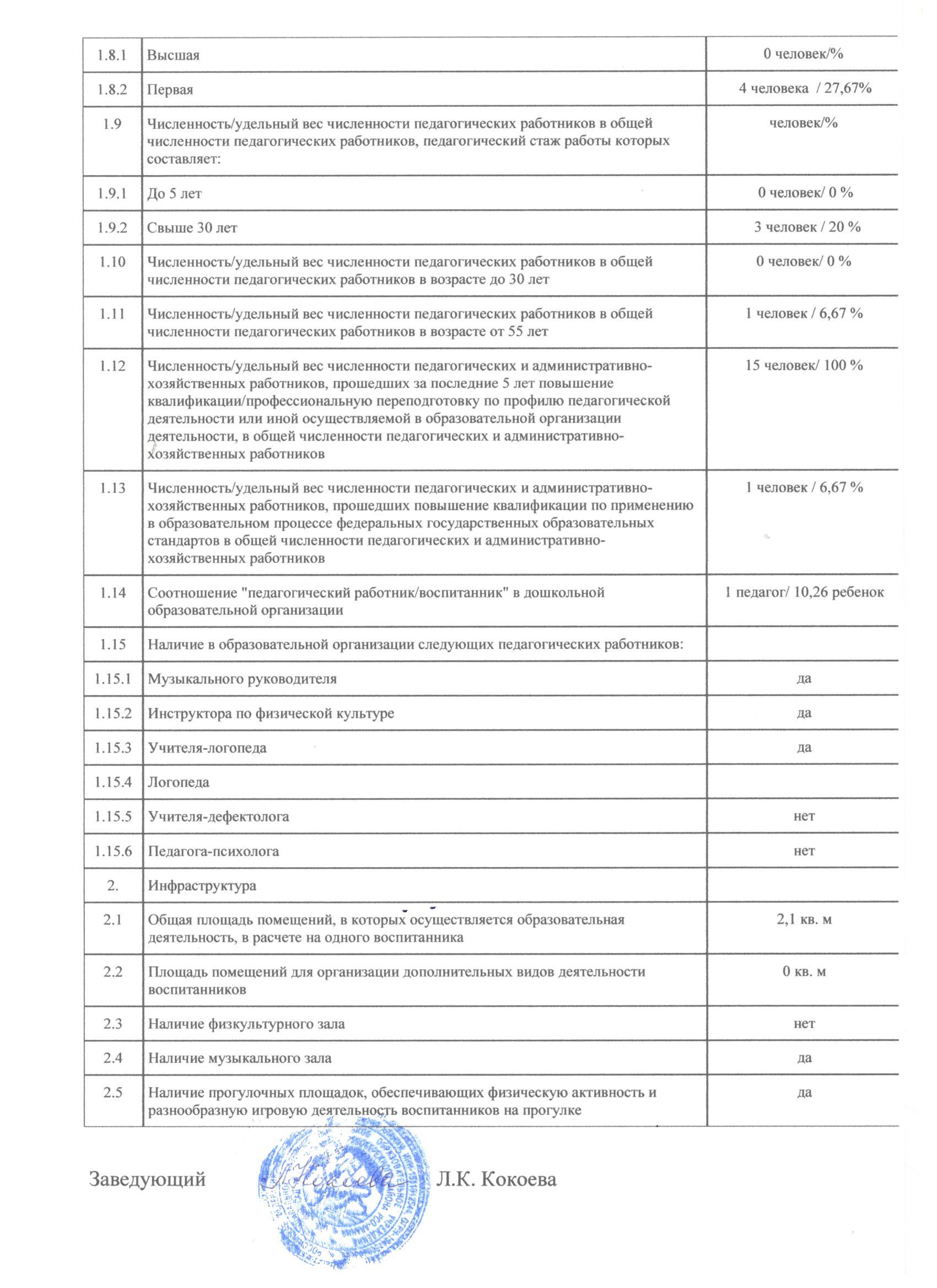 Количество педагогических работниковКатегорииКатегорииКатегорииКатегорииОбразованиеОбразованиеПедаг.стажработыПедаг.стажработыПедаг.стажработыПедаг.стажработыВозрастнойсоставВозрастнойсоставВозрастнойсоставВозрастнойсоставвысшаяперваясоотвтствиебез категорийсреднее специальноевысшеедо 5 летот 5 до 10 летот 10 до 20 летот 10 до 20 летсвыше 20 лет20-30 лет30-40 лет 40-50 летсвыше 50 лет15041118701770294100%N п/пПоказателиЕдиница измерения1.Образовательная деятельность1.1Общая численность воспитанников, осваивающих образовательную программу дошкольного образования, в том числе:147 человек1.1.1В режиме полного дня (8 - 12 часов) 147 человек1.1.2В режиме кратковременного пребывания (3 - 5 часов)0 человек1.1.3В семейной дошкольной группе0 человек1.1.4В форме семейного образования с психолого-педагогическим сопровождением на базе дошкольной образовательной организации0 человек1.2Общая численность воспитанников в возрасте до 3 лет 22  человека1.3Общая численность воспитанников в возрасте от 3 до 8 лет 125  человек1.4Численность/удельный вес численности воспитанников в общей численности воспитанников, получающих услуги присмотра и ухода:147  человек/100%1.4.1В режиме полного дня (8 - 12 часов)147  человек/100%1.4.2В режиме продленного дня (12 - 14 часов)0 человек/%1.4.3В режиме круглосуточного пребывания0 человек/%1.5Численность/удельный вес численности воспитанников с ограниченными возможностями здоровья в общей численности воспитанников, получающих услуги:0 человек/ 0%1.5.1По коррекции недостатков в физическом и (или) психическом развитии0 человек/%1.5.2По освоению образовательной программы дошкольного образования147 человек/100%1.5.3По присмотру и уходу147  человек/100%1.6Средний показатель пропущенных дней при посещении дошкольной образовательной организации по болезни на одного воспитанника день1.7Общая численность педагогических работников, в том числе:15 человек1.7.1Численность/удельный вес численности педагогических работников, имеющих высшее образование7 человек/ 44%1.7.2Численность/удельный вес численности педагогических работников, имеющих высшее образование педагогической направленности (профиля)8 человек/  56%1.7.3Численность/удельный вес численности педагогических работников, имеющих среднее профессиональное образование8 человек/ 56%1.7.4Численность/удельный вес численности педагогических работников, имеющих среднее профессиональное образование педагогической направленности (профиля)15 человек/ 100%1.8Численность/удельный вес численности педагогических работников, которым по результатам аттестации присвоена квалификационная категория, в общей численности педагогических работников, в том числе:1.8.1Высшая0 человек/%1.8.2Первая 4 человека  / 27,67%1.9Численность/удельный вес численности педагогических работников в общей численности педагогических работников, педагогический стаж работы которых составляет:человек/%1.9.1До 5 лет 0 человек/ 0 %1.9.2Свыше 30 лет  3 человек / 20 %1.10Численность/удельный вес численности педагогических работников в общей численности педагогических работников в возрасте до 30 лет0 человек/ 0 %1.11Численность/удельный вес численности педагогических работников в общей численности педагогических работников в возрасте от 55 лет1 человек / 6,67 %1.12Численность/удельный вес численности педагогических и административно-хозяйственных работников, прошедших за последние 5 лет повышение квалификации/профессиональную переподготовку по профилю педагогической деятельности или иной осуществляемой в образовательной организации деятельности, в общей численности педагогических и административно-хозяйственных работников15 человек/ 100 %1.13Численность/удельный вес численности педагогических и административно-хозяйственных работников, прошедших повышение квалификации по применению в образовательном процессе федеральных государственных образовательных стандартов в общей численности педагогических и административно-хозяйственных работников1 человек / 6,67 %1.14Соотношение "педагогический работник/воспитанник" в дошкольной образовательной организации1 педагог/ 10,26 ребенок1.15Наличие в образовательной организации следующих педагогических работников:1.15.1Музыкального руководителяда1.15.2Инструктора по физической культуреда1.15.3Учителя-логопедада1.15.4Логопеда1.15.5Учителя-дефектологанет1.15.6Педагога-психологанет2.Инфраструктура2.1Общая площадь помещений, в которых осуществляется образовательная деятельность, в расчете на одного воспитанника2,1 кв. м2.2Площадь помещений для организации дополнительных видов деятельности воспитанников0 кв. м2.3Наличие физкультурного заланет2.4Наличие музыкального залада2.5Наличие прогулочных площадок, обеспечивающих физическую активность и разнообразную игровую деятельность воспитанников на прогулкеда